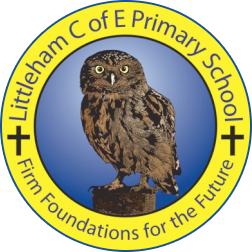 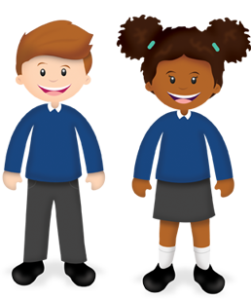 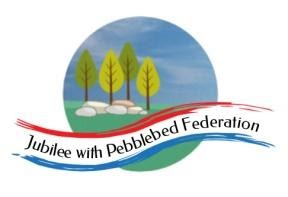 Year:Week beg:11/1/2021Lesson OneLesson TwoLesson ThreeLesson FourLesson FiveMondayTuesdayWednesdayThursdayFriday